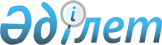 Аудандық мәслихаттың 2009 жылғы 21 желтоқсандағы № 23/175 "2010-2012 жылдарға арналған аудандық бюджет туралы" шешіміне өзгерістер мен толықтырулар енгізу туралы
					
			Күшін жойған
			
			
		
					Маңғыстау облысы Қарақия аудандық мәслихатының 2010 жылғы 2 сәуірдегі № 26/191 шешімі. Қарақия ауданының Әділет басқармасында 2010 жылғы 12 сәуірде № 11-4-103 тіркелді. Күші жойылды-Маңғыстау облысы Қарақия аудандық мәслихатының 2013 жылғы 5 наурыздағы № 7/86 шешімімен
      Ескерту. Күші жойылды - Маңғыстау облысы Қарақия аудандық мәслихатының 05.03.2013 № 7/86 шешімімен
      Қазақстан Республикасының 2008 жылғы 4 желтоқсандағы № 95-IV Бюджет кодексіне, Қазақстан Республикасының "Қазақстан Республикасындағы жергілікті мемлекеттік басқару және өзін - өзі басқару туралы" 2001 жылғы 23 қаңтардағы заңына  және облыстық мәслихаттың 2010 жылғы 30 наурыздағы  № 23/271 "2010 - 2012 жылдарға арналған облыстық бюджет туралы" 2009 жылғы 10 желтоқсандағы № 21/252 шешіміне өзгерістер мен толықтырулар енгізу туралы" шешіміне сәйкес аудандық  мәслихат  ШЕШІМ ЕТТІ:
      1. Аудандық мәслихаттың 2009 жылғы 21 желтоқсандағы № 23/175 "2010 - 2012 жылдарға арналған аудандық бюджет туралы" шешіміне (нормативтік құқықтық кесімдерді мемлекеттік тіркеу Тізілімінде 2010 жылғы 15 қаңтарда № 11-4-97 болып тіркелген, "Қарақия" газетінің  2010 жылғы 9 наурызда № 11-12 (362-363)  санында жарияланған) мынадай өзгерістер мен толықтырулар енгізілсін:
      1.2010 жылға арналған аудандық бюджет 1 – қосымшаға сәйкес мынадай көлемде бекітілсін:
      1) кірістер – 3 889 113 мың теңге, оның ішінде:
      салықтық түсімдер бойынша – 2 840 905  мың теңге;
      салықтық емес түсімдер бойынша – 12 666  мың теңге;
      негізгі капиталды сатудан түсетін түсімдер – 43 000  теңге;
      трансферттер түсімдері бойынша – 855 542 мың теңге;
      2) шығындар – 3 936 561  мың теңге;
      3) таза бюджеттік несиелендіру – 137 000 теңге, оның ішінде:
      бюджеттік кредиттер – 137 000 теңге;
      бюджеттік кредиттерді өтеу – 137 000 теңге;
      4) қаржы активтерімен жасалатын операциялар бойынша сальдо – 17 377 мың теңге, оның ішінде:
      қаржы активтерін сатып алу – 17 377 мың теңге;
      мемлекеттің қаржы активтерін сатудан түсетін түсімдер – 0 теңге:
      5) бюджет тапшылығы (профициті) – 47 448 мың теңге;
      6) бюджет тапшылығын қаржыландыру(профицитін пайдалану) – 47 448 мың теңге.
      2. 2 - тармақта 1 тармақшасындағы "54,6" саны "94,7" санымен ауыстырылсын.
      3. 2 - тармақта 6 тармақшасындағы "54,5" саны "100" санымен ауыстырылсын.
      4. 5 - тармақта он үшінші абзацтағы "30" саны "65" санымен ауыстырылсын.
      5. 5 - тармақта он тоғызыншы абзацтағы "3 айлық есептік көрсеткіш" деген сөздер "10 мың теңге" сөздермен ауыстырылсын.
      6. 5 - тармақта жиырма бірінші абзацтағы "3 айлық есептік көрсеткіш" деген сөздер "25 мың теңге" сөздермен ауыстырылсын.
      7. 5 - тармақ мынадай мазмұндағы отыз бесінші абзацпен толықтырылсын:
      "Қайтыс болған Ұлы Отан соғысының мүгедектерінің әйелдеріне 25 мың теңге мөлшерінде;"
      8. 9 - тармақта екінші абзацтағы "130596" саны "134328" санымен ауыстырылсын.
      9. 9 - тармақта бесінші абзацтағы "6846" саны "7109" санымен ауыстырылсын.
      10. 9 - тармақта жетінші абзацтағы "3620" саны "2173" санымен ауыстырылсын.
      11. 9 - тармақ мынадай мазмұндағы он үшінші, он төртінші абзацтармен толықтырылсын:
      "Білім беру бөлімі аппаратына қосылған балалар құқығын қорғау 1 штат санын ұстауға 1028 мың теңге;
      Мектепке дейінгі білім беру ұйымдарының мемлекеттік тапсырысын іске асыруға 21801 мың теңге."
      12. Көрсетілген шешімнің 1 – қосымшасы осы шешімнің 1 –  қосымшасына сәйкес жаңа редакцияда жазылсын.
      13. Осы шешім 2010 жылдың 1 қаңтарынан бастап қолданысқа енгізіледі. 2010 жылға арналған  аудандық  бюджет
					© 2012. Қазақстан Республикасы Әділет министрлігінің «Қазақстан Республикасының Заңнама және құқықтық ақпарат институты» ШЖҚ РМК
				
Сессия төрағасы
Б.Жаңабаев
Аудандық мәслихаттың хатшысы
А. МееровАудандық  мәслихаттың
2010 жылғы 2 сәуірдегі № 26/191 шешіміне
1 – ҚОСЫМША
Сан
Сын
Ішк Сын
Атауы
Сомасы, мың тенге
1
1
1
2
3
1.КІРІСТЕР
3 889 113
1
САЛЫҚТЫҚ ТҮСІМДЕР
2 840 905
01
Табыс салығы
225 211
2
Жеке табыс салығы
225 211
03
Әлеуметтік салық
188 797
1
Әлеуметтік салық
188 797
04
Меншікке салынатын салықтар
2 368 096
05
Тауарларға, жұмыстарға және  қызметтерге салынатын ішкі салықтар
55 983
08
Заңдық мәнді іс-әрекеттерді жасағаны және (немесе)  оған уәкілеттігі бар мемлекеттік органдар немесе лауазымды адамдар құжаттар бергені үшін алынатын міндетті төлемдер
2 818
2
САЛЫҚТЫҚ ЕМЕС ТҮСІМДЕР
12 666
01
Мемлекеттік меншіктен түсетін  кірістер
3 210
1
Мемлекеттік кәсіпорындардың таза кіріс бөлігінің   түсімдері
1 710
5
Мемлекет меншігіндегі мүлікті жалға беруден түсетін кірістер
1 500
9
Мемлекеттік меншіктен түсетін басқа да кірістер
0
02
Мемлекеттік бюджеттен қаржыландырылатын  мемлекеттік мекемелердің тауарларды (жұмыстарды, қызметтерді) өткізуінен түсетін түсімдер
20
1
Мемлекеттік бюджеттен қаржыландырылатын  мемлекеттік мекемелердің тауарларды (жұмыстарды, қызметтерді) өткізуінен түсетін түсімдер
20
04
Мемлекеттік бюджеттен қаржыландырылатын,сондай-ақ Қазақстан Республикасы Ұлттық Банкінің бюджетінен (шығыстар сметасынан) ұсталатын және қаржыландырылатын мемлекеттік мекемелер салатын айыппұлдар, өсімпұлдар, санкциялар, өндіріп алулар
8 566
1
Мұнай секторы ұйымдарынан түсетін түсімдерді қоспағанда, мемлекеттік бюджеттен қаржыландырылатын, сондай-ақ Қазақстан Республикасы Ұлттық Банкінің бюджетінен (шығыстар сметасынан) ұсталатын және қаржыландырылатын мемлекеттік мекемелер салатын айыппұлдар, өсімпұлдар, санкциялар, өндіріп алулар
8 566
06
Басқа да салықтық емес түсiмдер
870
1
Басқа да салықтық емес түсiмдер
870
3
НЕГІЗГІ КАПИТАЛДЫ САТУДАН ТҮСЕТІН ТҮСІМДЕР
43 000
03
Жерді және материалдық емес активтерді сату
43 000
1
Жерді сату
43 000
4
ТРАНСФЕРТТЕРДІҢ ТҮСІМДЕРІ
855 542
02
Мемлекеттік басқарудың жоғары тұрған органдарынан түсетін  трансферттер
855 542
2
Облыстық бюджеттен түсетін  трансферттер
855 542
7
ҚАРЫЗДАР ТҮСІМІ
137 000
01
Мемлекеттік ішкі қарыздар
137 000
2
Қарыз алу келісім-шарттары
137 000
Фтоп
Әкімші
Бағ
Атауы
Сомасы, мың тенге
1
1
1
2
2. ШЫҒЫНДАР
3 936 561
01
Жалпы сипаттағы мемлекеттік қызметтер 
120 510
112
Аудан (облыстық маңызы бар қала) мәслихатының  аппараты
13 807
001
Аудан (облыстық маңызы бар қала)  мәслихатының қызметін қамтамасыз ету жөніндегі қызметтер
12 807
004
Мемлекеттік органдарды материалдық-техникалық жарақтандыру
1 000
122
Аудан (облыстық маңызы бар қала) әкімінің аппараты
42 118
001
Аудан (облыстық маңызы бар қала) әкімінің қызметін қамтамасыз ету жөніндегі қызметтер
37 018
004
Мемлекеттік органдарды материалдық-техникалық жарақтандыру
5 100
123
Қаладағы аудан, аудандық маңызы бар қала, кент, ауыл (село) ауылдық (селолық) округ әкімінің аппараты
47 249
001
Қаладағы аудан, аудандық маңызы бар қаланың, кент, ауыл (село), ауылдық (селолық) округ әкімінің қызметін қамтамасыз ету жөніндегі қызметтер
47 249
459
Ауданның (облыстық маңызы бар қаланың) экономика және қаржы бөлімі
17 336
001
Экономикалық саясатты, қалыптастыру мен дамыту, мемлекеттік жоспарлау  ауданның (облыстық маңызы бар қаланың) бюджеттік атқару және коммуналдық меншігін басқару  саласындағы мемлекеттік саясатты іске асыру жөніндегі қызметтер
15 336
011
Коммуналдық меншікке түскен мүлікті есепке алу, сақтау, бағалау және сату
2 000
04
Білім беру
1 704 206
123
Қаладағы аудан, аудандық маңызы бар қала, кент, ауыл (село) ауылдық (селолық) округ әкімінің аппараты
139 178
004
Мектепке дейін тәрбие ұйымдарын қолдау
139 178
464
Ауданның (облыстық маңызы бар қаланың) білім бөлімі
1 163 656
001
Жергілікті деңгейде білім беру саласындағы мемлекеттік саясатты іске асыру жөніндегі қызметтер
11 854
003
Жалпы білім беру
1 088 055
005
Ауданның (облыстық маңызы бар қаланың) мемлекеттік білім беру мекемелер үшін оқулықтар мен оқу-әдiстемелiк кешендерді сатып алу және жеткізу
14 273
006
Балаларға қосымша білім беру
46 880
007
Аудандық (қалалық) ауқымдағы  мектеп олимпиадаларын және мектептен тыс іс-шараларды өткізу
2 594
466
Ауданның (облыстық маңызы бар қаланың) сәулет, қала құрылысы және құрылыс бөлімі
401 372
037
Білім беру объектілерін салу және реконструкциялау
401 372
06
Әлеуметтік көмек және әлеуметтік қамсыздандыру 
135 458
451
Ауданның (облыстық маңызы бар қаланың) жұмыспен қамту және әлеуметтік бағдарламалар бөлімі
135 458
001
Жергілікті деңгейде халық үшін әлеуметтік бағдарламаларды жұмыспен қамтуды қамтамасыз етуді іске асыру саласындағы мемлекеттік саясатты іске асыру жөніндегі қызметтер 
12 063
002
Еңбекпен қамту бағдарламасы
30 133
004
Ауылдық жерлерде тұратын денсаулық сақтау, білім беру, әлеуметтік қамтамасыз ету, мәдениет және спорт мамандарына отын сатып алуға Қазақстан Республикасының заңнамасына сәйкес әлеуметтік көмек көрсету
12 780
005
Мемлекеттік атаулы әлеуметтік көмек
13 279
006
Тұрғын үй көмегі
12 705
007
Жергілікті өкілетті органдардың шешімі бойынша мұқтаж азаматтардың жекелеген топтарына әлеуметтік көмек
37 200
010
Үйден тәрбиеленіп оқытылатын мүгедек балаларды материалдық қамтамасыз ету
1 335
011
Жәрдемақыларды және басқа да әлеуметтік төлемдерді есептеу, төлеу мен жеткізу бойынша қызметтерге ақы төлеу
300
014
Мұқтаж азаматтарға үйде әлеуметтік көмек көрсету
8 180
016
18 жасқа дейінгі балаларға мемлекеттік жәрдемақылар
1 918
017
Мүгедектерді оңалту жеке бағдарламасына сәйкес, мұқтаж мүгедектерді міндетті гигиеналық құралдарымен қамтамасыз етуге және ымдау тілі мамандарының, жеке көмекшілердің қызмет көрсету
1 616
019
Ұлы Отан соғысындағы Жеңістің 65 жылдығына орай Ұлы Отан соғысының қатысушылары мен мүгедектеріне Тәуелсіз Мемлекеттер Достастығы елдері бойынша, Қазақстан Республикасының аумағы бойынша жол жүруін, сондай-ақ оларға және олармен бірге жүретін адамдарға Мәскеу, Астана қалаларында мерекелік іс-шараларға қатысуы үшін тамақтануына, тұруына, жол жүруіне арналған шығыстарын төлеуді қамтамасыз ету
170
020
Ұлы Отан соғысындағы Жеңістің 65 жылдығына орай Ұлы Отан соғысының қатысушылары мен мүгедектеріне, сондай-ақ оларға теңестірілген, оның ішінде майдандағы армия құрамына кірмеген, 1941 жылғы 22 маусымнан бастап 1945 жылғы 3 қыркүйек аралығындағы кезеңде әскери бөлімшелерде, мекемелерде, әскери-оқу орындарында әскери қызметтен өткен, запасқа босатылған (отставка), "1941-1945 жж. Ұлы Отан соғысында Германияны жеңгенi үшiн" медалімен немесе "Жапонияны жеңгені үшін"  медалімен марапатталған әскери қызметшілерге, Ұлы Отан соғысы жылдарында тылда кемінде алты ай жұмыс істеген (қызметте болған) адамдарға біржолғы материалдық көмек төлеу
3 779
07
Тұрғын үй-коммуналдық шаруашылық
647 330
458
Ауданның (облыстық маңызы бар қаланың ) тұрғын үй  коммуналдық шаруашылығы, жолаушылар  көлігі және автомобиль жолдары бөлімі 
69 581
004
Азаматтардың жекелеген санаттарын тұрғын үймен қамтамасыз ету
500
015
Елді мекендердегі көшелерді жарықтандыру
12 565
016
Елдi мекендердiң санитариясын қамтамасыз ету
5 700
018
Елдi мекендердi абаттандыру және көгалдандыру
50 816
466
Ауданның (облыстық маңызы бар қаланың) сәулет, қала құрылысы және құрылыс бөлімі
577 749
003
Мемлекеттік коммуналдық тұрғын үй қорының тұрғын үй құрылысы
171 575
004
Инженерлік коммуниациялық  инфрақұрылымды дамыту және жайластыру
226 610
005
Коммуналдық шаруашылығын дамыту
36 500
007
Қаланы және елді мекендерді көркейтуді дамыту
505
014
Өңірлік жұмыспен қамту және кадрларды қайта даярлау стратегиясын іске асыру шеңберінде инженерлік коммуникациялық инфрақұрылымды дамыту
142 559
08
Мәдениет, спорт, туризм және ақпараттық кеңістік
83 389
123
Қаладағы аудан, аудандық маңызы бар қала, кент, ауыл (село) ауылдық (селолық) округ әкімінің аппараты
42 188
006
Жергілікті деңгейде мәдени-демалыс жұмыстарын қолдау 
42 188
457
Ауданның (облыстық маңызы бар қаланың) мәдениет, тілдерді дамыту, дене шынықтыру және спорт бөлімі
28 686
001
Жергілікті деңгей мәдениет, тілдерді дамыту, дене шынықтыру және спорт саласындағы мемлекеттік саясатты іске асыру жөніндегі қызметтер
5 893
006
Аудандық (қалалық) кітапханалардың жұмыс істеуі
15 175
009
Аудандық (облыстық маңызы бар қалалық) деңгейде спорттық жарыстар өткiзу
3 617
010
Әртүрлi спорт түрлерi бойынша аудан (облыстық маңызы бар қала)  құрама командаларының мүшелерiн дайындау және олардың облыстық спорт жарыстарына қатысуы
4 001
456
Ауданның (облыстық маңызы бар қаланың) ішкі саясат бөлімі
12 515
001
Жергілікті деңгейде ақпарат, мемлекеттілікті нығайту және азаматтардың әлеуметтік сенімділігін қалыптастыру саласында мемлекеттік саясатты іске асыру жөніндегі қызметтер
6 665
002
Газеттер мен журналдар арқылы мемлекеттік ақпараттық саясат жүргізу жөніндегі қызметтер
5 850
09
Отын-энергетика кешенi және жер қойнауын пайдалану
32 985
466
Ауданның (облыстық маңызы бар қаланың) сәулет, қала құрылысы және құрылыс бөлімі
32 985
009
Жылу-энергетикалық жүйені дамыту
32 985
10
Ауыл, су, орман, балық шаруашылығы, ерекше қорғалатын табиғи аумақтар, қоршаған ортаны және жануарлар дүниесін қорғау, жер қатынастары
634 078
123
Қаладағы аудан, аудандық маңызы бар қала, кент, ауыл (село) ауылдық (селолық) округ әкімінің аппараты
4 000
019
Өңірлік жұмыспен қамту және кадрларды қайта даярлау стратегиясын іске асыру шеңберінде ауылдарда (селоларда), ауылдық (селолық) округтерде әлеуметтік жобаларды қаржыландыру
4 000
459
Ауданның (облыстық маңызы бар қаланың) экономика және қаржы бөлімі
50 775
018
Ауылдық елді мекендердің әлеуметтік саласының мамандарын әлеуметтік қолдау шараларын іске асыру үшін бюджеттік кредиттер
44 500
099
Республикалық бюджеттен берілетін нысаналы трансферттер есебінен ауылдық елді мекендер саласының мамандарын әлеуметтік қолдау шараларын іске асыру
6 275
463
Ауданның (облыстық маңызы бар қаланың ) жер қатынастары бөлімі
5 607
001
Аудан (облыстық маңызы бар қала) аумағында жер қатынастарын реттеу саласындағы мемлекеттік саясатты іске асыру жөніндегі қызметтер
5 402
008
Мемлекеттік органдарды материалдық-техникалық жарақтандыру
205
466
Ауданның (облыстық маңызы бар қаланың) сәулет, қала құрылысы және құрылыс бөлімі
548 884
012
Сумен жабдықтау жүйесін дамыту
548 884
474
Ауданның (облыстың маңызы бар қаланың) ауыл шаруашылық және ветеренария бөлімі
5 232
001
Жергілікті деңгейде ауыл шаруашылық және ветеренария саласындағы мемлекеттік саясатты іске асыру жөніндегі қызметтер
5 232
454
Ауданның (облыстық маңызы бар қаланың) кәсіпкерлік және ауыл шаруашылығы бөлімі
0
010
Эпизоотияға қарсы іс-шаралар жүргізу
0
474
Ауданның (облыстың маңызы бар қаланың) ауыл шаруашылық және ветеренария бөлімі
19 580
013
Эпизоотияға қарсы іс-шаралар жүргізу
19 580
11
Өнеркәсіп, сәулет, қала құрылысы және құрылыс қызметі
12 681
466
Ауданның (облыстық маңызы бар қаланың) сәулет, қала құрылысы және құрылыс бөлімі
12 681
001
Құрылыс, облыс қалаларының, аудандарының және елді мекендерінің сәулеттік бейнесін жақсарту саласындағы мемлекеттік саясатты іске асыру және ауданның (облыстық маңызы бар қаланың) аумағын оңтайлы және тиімді қала құрлыстық игеруді қамтамасыз ету жөніндегі қызметтер
12 301
016
Мемлекеттік органдарды материалдық-техникалық жарақтандыру
380
12
Көлік және коммуникация
118 655
458
Ауданның (облыстық маңызы бар қаланың) тұрғын үй - коммуналдық шаруашылығы, жолаушылар көлігі және автомобиль жолдары бөлімі 
118 655
008
Өңірлік жұмыспен қамту және кадрларды қайта даярлау стратегиясын іске асыру шеңберінде аудандық маңызы бар автомобиль жолдарын, қала және елді-мекендер көшелерін жөндеу және ұстау
49 795
022
Көлік инфрақұрылымын дамыту
48 860
023
Автомобиль жолдарының жұмыс істеуін  қамтамасыз ету
20 000
13
Басқалар
33 053
459
Ауданның (облыстық маңызы бар қаланың) экономика және қаржы бөлімі
3 062
012
Ауданның (облыстық маңызы бар қаланың) жергілікті атқарушы органының резерві
3 062
458
Ауданның (облыстық маңызы бар қаланың) тұрғын үй - коммуналдық шаруашылығы, жолаушылар көлігі және автомобиль жолдары бөлімі
5 905
001
Жергілікті деңгейде тұрғын үй-коммуналдық шаруашылығы, жолаушылар көлігі және автомобиль жолдары саласындағы мемлекеттік саясатты іске асыру жөніндегі қызметтер
5 905
454
Ауданның (облыстың маңызы бар қаланың) кәсіпкерлік және ауыл шаруашылығы бөлімі
0
001
Жергілікті деңгейде кәсіпкерлік, өнеркәсіп және ауыл шаруашылығы саласындағы мемлекеттік саясатты іске асыру жөніндегі қызметтер
0
469
Ауданның (облыстық маңызы бар қаланың) кәсіпкерлік бөлімі
6 709
001
Жергілікті деңгейде кәсіпкерлік пен өнеркәсіпті дамыту саласындағы мемлекеттік саясатты іске асыру жөніндегі қызметтер
6 709
15
Трансферттер
414 216
459
Ауданның (облыстық маңызы бар қаланың) экономика және қаржы бөлімі
414 216
006
Нысаналы пайдаланылмаған (толық пайдаланылмаған) трансферттерді қайтару
1 841
007
Бюджеттік алулар
412 375
3. ТАЗА БЮДЖЕТТІК КРЕДИТ БЕРУ
0
Бюджеттік кредиттер
0
4. ҚАРЖЫ АКТИВТЕРІМЕН ОПЕРАЦИЯЛАР БОЙЫНША САЛЬДО
17 377
Қаржы активтерін сатып алу
17 377
13
Басқалар
17 377
459
Ауданның (облыстық маңызы бар қаланың) экономика және қаржы бөлімі
17 377
014
Заңды тұлғалардың жарғылық капиталын қалыптастыру немесе ұлғайту
17 377
5. БЮДЖЕТ ТАПШЫЛЫҒЫ (ПРОФИЦИТ)
47 448
6. БЮДЖЕТ ТАПШЫЛЫҒЫН (ПРОФИЦИТІН ҚОЛДАНУ) ҚАРЖЫЛАНДЫРУ
47 448